PLANINSKO DRUŠTVO RADOVLJICA, Ulica Staneta Žagarja 2 B                      4240 Radovljica                                                          MLADINSKI ODSEK           V sodelovanju z OŠ Staneta Žagarja Lipnica in Podružnično šolo Ovsiše vabi na planinski izletOD SESLJANA DO ŠTIVANANEDELJA, 26. 5. 2019           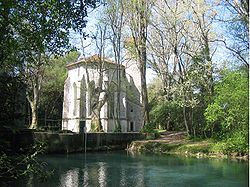 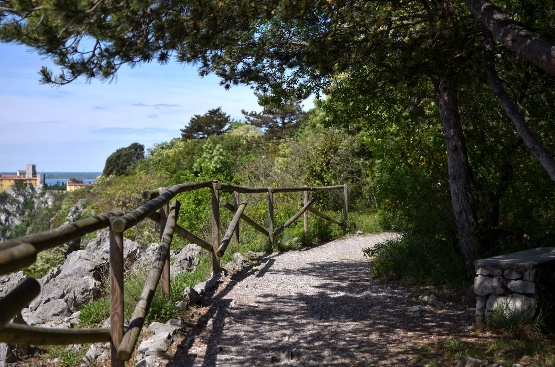 Odhod: 
OŠ Lipnica: ob 7.00 uri      
Podnart: ob 7.10 uri          Predviden prihod:
 pred OŠ Lipnica in AMD Podnart
 med 16.30 in 17.00 uro.
Program: Naš predzadnji izlet bomo namenili raziskovanju najbolj slikovitemu delu Tržaške obale. Sprehodili se bomo po znameniti Rilkejevi poti vse do kraja Štivan, točneje do izvira reke Timave.Oprema: Osnovna planinska oprema: planinski čevlji, vremenskim razmeram primerna oblačila (zaščita pred vetrom, dežjem oziroma soncem).
V nahrbtniku imamo: rezervna oblačila (majica z dolgimi in kratkimi rokavi, spodnje hlače, nogavice) rokavice, trak ali kapa, dežnik ali pelerino, OSEBNO IZKAZNICO.

Rok za prijavo: PETKA, 24. 5. 2019 do 20.00 ure.
Prijave na:  mojca.brezovec@gmail.com, dodatne informacije: Mojca Brezovec 040 850 670.                                                                                        Lep planinski pozdrav, 
                                                                                       vodnici MojcaZvonka 